Čtyřúhelníky	1 								Jméno:										Datum:1. Doplň:a) vypiš všechny rovnoběžníky:__________________________________b) Rovnoběžník, který má na sebe kolmé úhlopříčky, které jsou shodné, se nazývá __________________c)  Jak se nazývá tento čtyřúhelník:	                           _______________                     d) Rovnoběžník, který nemá shodné a na sebe kolmé úhlopříčky se nazývá__________		e)  Co víš o kosočtverci?
strany:_____________________
úhlopříčky:_________________________5. Vypočítej velikost zbývajícího úhlu ve čtyřúhelníku.α = 50º35′ 
β = ?
γ = 87º25′
δ = 140º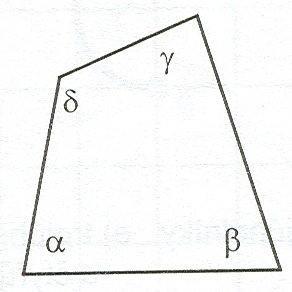 6.  Dopočítej zbylé úhly v tomto rovnoběžníku                D                                                  C A                                                 B7. Narýsuj kosodélník  ABCD se stranou a = , b = 4cm a 
úhlem β = < ABC = 120º.
(náčrt, konstrukce, zápis)